Задания, составленные на основе использования словарей, справочников, энциклопедий  по теме «Деепричастие»  по учебнику «Русский язык» под ред. Академика Российской академии образования, док. пед. наук, профессора Е.А. Быстровой.   Задания  составлены    к следующим параграфам:П. 23 Что такое деепричастиеП. 24 Деепричастный оборотП. 25 Деепричастия совершенного и несовершенного видаП.26 Образование деепричастийП.27 Культура речи. Употребление деепричастий в речи.Практическая часть проектаЧто такое деепричастие1. Как толкуется слово «деепричастие» в разных словарях, выпишите и заполните следующую таблицу:Эталон:2. Подберите текст из энциклопедии “Я познаю мир. Поведение животных (Зорина З.А., полетаева И.И.- Издательство, АСТ, Астрель, 2000 )” . Спишите его, подчеркните деепричастия.Эталон:   Николас Тинберген— основатель современной этологии, лауреат Нобелевской премии (1973 г.). Голландец по происхождению, большую часть жизни он прожил в Англии и работал в старейшем университете. Он изучал поведение диких животных, включая даже насекомых.  Вот как Н. Тинберген описывает свои наблюдения за роющими осами: «…мой взгляд упал на ярко окрашенную желтовато-оранжевую осу величиной с обычную лесную, известную любительницу варенья. Полосатая красавица занималась на маленькой песчаной площадке чем-то непонятным.   Она медленно пятилась, отбрасывая песок назад резкими энергичными толчками. Я остановился и стал наблюдать за незнакомкой. Вскоре мне стало ясно, что она выбрасывает песок из норки. Проработав так минут десять, оса повернулась спиной ко входу и принялась засыпать его песком. Через минуту вход был полностью закрыт.    Затем оса взмыла в воздух, описав над этим местом несколько кругов, которые с каждым разом становились все шире, и улетела…». Добавим, что роющая оса, совершая круги над своей норкой, запоминает местность. В ориентации осы при возвращении в гнездо важную роль играет запоминание различных ориентиров.3.  Руководитель кружка “Русское слово” предложил вам подготовить сообщение на тему “Деепричастие в других языках”. Для поиска необходимой информации обратитесь к Лингвистическому энциклопедическому словарю (гл. ред. В. Н. Ярцева. - М. : Сов. энцикл., 1990) и Большой энциклопедии Кирилла и Мефодия 2004 [Электронный ресурс] : современная универсальная российская энцикл. (Москва : Кирилл и Мефодий : Большая Российская энцикл., 2004).Эталон:   Деепричастия распространены в языках различных типов. По происхождению русское деепричастие связано с краткими причастиями настоящего и прошедшего времени, утратившими категории рода, числа и падежа и превратившимися в неизменяемые формы. Особенность русского деепричастия состоит в том, что субъект обозначаемого им действия совпадает с субъектом главного действия, выраженного финитной формой или инфинитивом. Как глагольная форма русское деепричастие сохраняет вид и залог. В деепричастии сохраняются синтаксические связи глагола, от которого оно образовано («любить родину» - «любя родину»). Конструкции с деепричастием могут быть синонимичны придаточным предложениям («Проснувшись, он встал и умылся» = «Когда он проснулся, он встал и умылся»), конструкциям с однородными сказуемыми («Он отвечал волнуясь» = «Он отвечал и волновался»), предложно-падежным конструкциям с отглагольными существительными («Во время ответа он волновался») и др. Функция деепричастия в предложении обычно определяется как второстепенное сказуемое (А. А. Шахматов), однако некоторые учёные считают деепричастие также обстоятельством. В русском языке деепричастие может выполнять обе функции.   В некоторых языках деепричастие может обозначать действие, субъект которого не тождествен субъекту действия, выраженного сказуемым. В кавказских и алтайских языках развитая система деепричастий выполняет функции, соответствующие функциям различных типов придаточных предложений в индоевропейских языках. В алтайских языках деепричастие употребляется также для выражения подчинённого действия при модальных и фазовых глаголах, например в татарском языке «укый башлау» ‘начать читать’ (букв. ‘читая начать’), «укый бел» ‘уметь читать’ (букв. ‘читая знать’). Деепричастие входит также в состав аналитических видо-временных форм глагола.   Функционально близки деепричастию герундий в романских языках, падежные формы инфинитива и имени действия в финно-угорских языках. Деепричастный оборот1. Найдите в сборнике В.И.Даля «Пословицы русского народа» (М.: Эксмо-Пресс, 2000) пословицы, в составе которых есть деепричастные обороты. Запишите их.Эталон: Сделав худо, не жди добра.И птица, выкормив птенца, его летать учит.На чужую работу глядя, сыт не будешьСделав добро, не кайся.Не накормив лошадь, далеко не уедешь.Не взявшись за топор, избы не срубишь. Не берись лапти плести, не надравши лыка. Не зная броду, не суйся в воду.2.  Внимательно прочитайте статью про М.В.Ломоносова в Большой российской энциклопедии. Составьте цитатный план с деепричастными оборотами на тему “Открытия М.В.Ломоносова в области естественных наук”. Эталон:1. Придавая большое значение практическому применению научных результатов, М.В. Ломоносов занимался составлением рецептуры фарфоровых масс и заложил основы научного понимания процесса приготовления фарфора, проводил исследования, которые способствовали развитию фабричного производства «краповой» краски из отечественного сырья.2. Разработав рецептуру цветных непрозрачных стёкол, Ломоносов занялся созданием из них мозаичных картин, возродив тем самым в России мозаичное искусство.3. Многие вопросы геологии, минералогии, рудообразования Ломоносов решал, исходя из положений физической химии.4. Создал учение о природных водных растворах, разработал теорию происхождения кристаллов из раствора, показав при этом, что минералы, кроме химического состава, характеризуются свойственной каждому из них кристаллографической формой.5. Учитывая особенности геологической природы отдаленных районов России, разработал теорию поисков рудных месторождений, изложил методику поисков минералов в России, предложил программу геолого-минералогического изучения страны.Деепричастия совершенного и несовершенного вида1. Запишите фразеологизмы, в составе которых есть деепричастия совершенного и несовершенного вида. Отметьте вид. При возникновении затруднений обратитесь к Словарю русского языка  Фёдорова А. И. (М.: Астрель, АСТ. 2008.)  Эталон:Засучив (СВ) рукава Спустя (НСВ) рукаваНе покладая (НСВ) рукСкрепя (НСВ) сердцеСломя (НСВ) головуСтиснув (СВ) зубыСложа (НСВ) рукиОбразование деепричастий. 1. Выпишите из Школьного орфографического словаря 5 глаголов с приставкой пре-, образуйте деепричастия совершенного или несовершенного вида. Эталон:Преследовать - преследовав– преследуя; преувеличить – преувеличив;превозмогать- превозмогая;превысить – превысив;предавать– предавая.2. Внимательно прочитать статью об Александре Сергеевиче Пушкине в Большой российской энциклопедии. Выпишите деепричастия совершенного и несовершенного видов, распределяя их в таблицу.Эталон:   После окончания лицея в июне 1817 Пушкин поступил в С.-Петербурге на службу в Коллегию иностранных дел в чине коллежского секретаря и, обратив на себя внимание светского общества демонстрацией независимого поведения, энергично включился в литературную жизнь. Если в лицее он выступал против литераторов архаического направления на стороне писателей – последователей Н. М. Карамзина, объединившихся в литературное общество «Арзамас», то в 1817, формально став членом общества и получив некогда желанную возможность заседать в «Арзамасе», ею почти не воспользовался, предпочитая вечера у осмеивавшегося им ещё недавно А. А. Шаховского.  В апреле 1820 Александр I распорядился начать следствие о возмутительных стихах. Пушкин, благодаря помощи друзей, сумел избежать серьёзного наказания, получив назначение в Кишинёв в канцелярию генерала И. Н. Инзова.  Декабристы с самого начала знакомства с Пушкиным ценили его литературное дарование, но не доверяли ему как человеку, полагая его слишком легкомысленным и беспечным. Лично зная многих участников событий, он относился к ним сочувственно, в первую очередь к И. И. Пущину и В. К. Кюхельбекеру.  Пребывание Пушкина в С.-Петербурге, куда он вернулся осенью 1829, было отмечено драматичной борьбой с Ф. В. Булгариным, который, пытаясь скомпрометировать «литературных аристократов», писал доносы на поэта, распространял сведения о заискивании Пушкина перед властями и печатал разборы его произведений, констатируя «совершенное падение» пушкинского дарования. 3. Найдите в “Энциклопедии афоризмов. В мире мудрых мыслей” (Э.Борохова. АСТ, М.: 2004) крылатые выражения, в составе которых есть деепричастия. Выпишите сначала афоризмы с деепричастиями совершенного вида, затем – с деепричастиями несовершенного вида.Эталон:Антисемитов современных предки,
Как с той поры ведётся, сбившись (СВ) в стаи,
Ещё сидели, свесив (СВ) хвост, на ветках,
Когда евреи Библию читали.
                                    Э. СеврусЛюди в театре очень по-разному аплодируют. Одни проделывают это рассеянно, глядя (НСВ) в другую сторону и переговариваясь с соседом. Другие аплодируют с ласковой выразительной улыбкой, как бы вступая (НСВ) в непосредственное и даже интимное общение с исполнителем. Некоторые аплодируют вызывающе, с явной затратой физической силы, со злым лицом, по-видимому, полемизируя с равнодушными.                                                                                                Л.ГинзбургПренебрегая (НСВ) истиной научной, Всегда с попутным ветром в парусах, Со шпагой и бокалом неразлучны, Творят авантюристы чудеса.                                  Э. СеврусАзарт – это состояние, в которое мы входим, выходя (НСВ) из себя.                                                                                       В.ЖемчужниковМежду страданьями земными
Одна земная благодать:
Живя (НСВ) заботами чужими,
Своих не видеть и не знать.                              А.БлокАртист - это донор. Именно донор, который отдает себя, не требуя (НСВ) вознаграждения.                                                                             С.ДовлатовБедствие подобно кузнечному молоту: сокрушая (НСВ), куёт.                                                                                           К.Боуви3. Ученикам было дано задание: образовать деепричастия от глаголов. От глагола «бегут» Игорь образовал деепричастие несовершенного вида «бега», а Оля образовала деепричастие совершенного вида – «бегав». Объясните, кто ошибся. При затруднении обратитесь к справочникам.Эталон: Игорь был не прав, так как нельзя образовать деепричастия несовершенного вида от глаголов: с основой настоящего времени, состоящей из одних согласных: шь-ют, пь-ют, жм-ут;с основой настоящего времени на г, к: бег-ут, тек-ут; на шипящий: маж-ут, пиш-ут (есть исключения: визж-а, спеш-а);с суффиксом -ну: мёрз-ну-ть, тя-ну-ть;от глаголов лезть, ехать, хотеть, драть, петь и др. (Новейший полный справочник школьника: 5-11 классы/ под ред. Т.И.Максимовой.- М.: Эксмо, 2009)Культура речи. Употребление деепричастий в речи.1. Проставьте ударения в деепричастиях. При затруднении обратитесь к Орфоэпическому словарю  русского языка Аванесова Р.И. (Издательство «Просвещение», 2000 г.) .МолчаЗакупоривЗанявНачавНачавшисьОтдавПонявПрибывСоздавЭталон:МолчАЗакУпоривЗанЯвНачАвНачАвшисьОтдАвПонЯвПрибЫвСоздАв2. Рассмотрите картину И.К.Айвазовского «Ниагарский водопад». Подготовьте экскурсию к данной картине, включив деепричастия и деепричастные обороты.Эталон:  Здравствуйте, уважаемые гости и посетители нашего музея! Меня зовут Юля, и сегодня я ваш экскурсовод. Вы находитесь в музее изобразительных искусств. Перед вами картина  И.К.Айвазовского. Прежде чем обратиться к самой картине, я расскажу вам о ее создателе.      Ива́н Константи́нович Айвазо́вский — русский живописец-маринист армянского происхождения XIX века., коллекционер, меценат.Живописец Главного Морского штаба, действительный тайный советник, академик и почётный член Императорской Академии художеств в Санкт-Петербурге, почётный член Академий художеств в Амстердаме, Риме, Париже, Флоренции и Штутгарте.  Будучи художником с мировой известностью, Иван Константинович Айвазовский предпочитал жить и работать на своей родине — в Крыму. Он наиболее известен своими морскими пейзажами, которые составляют больше половины его работ. Художник считается одним из величайших маринистов всех времён.  Итак, перед вами необычная картина «Ниагарский водопад», которую Айвазовский создал в поздний период своего творческого пути, немного отличается по манере написания от самых известных полотен мариниста. Композиция ее несколько расплывчата, практически не включает ярких, четко обозначенных деталей.    Основное внимание на полотне «Ниагарский водопад» автор уделил переходам цвета, отражая красоту, яркость и мощь этого удивительного природного явления. Мощные потоки воды, шипя и пенясь, устремляются вниз с огромной высоты. Они, сливаясь, неостановимо бегут наперегонки, устремляясь вперед и вперед. Вот они, взлетая, переливаются под лучами солнца, а вот, дробясь, сливаются с темными скалами. Кто разгадает тайну? Кто укротит стихию, которая, покоряя своим величием, веками удивляет человека?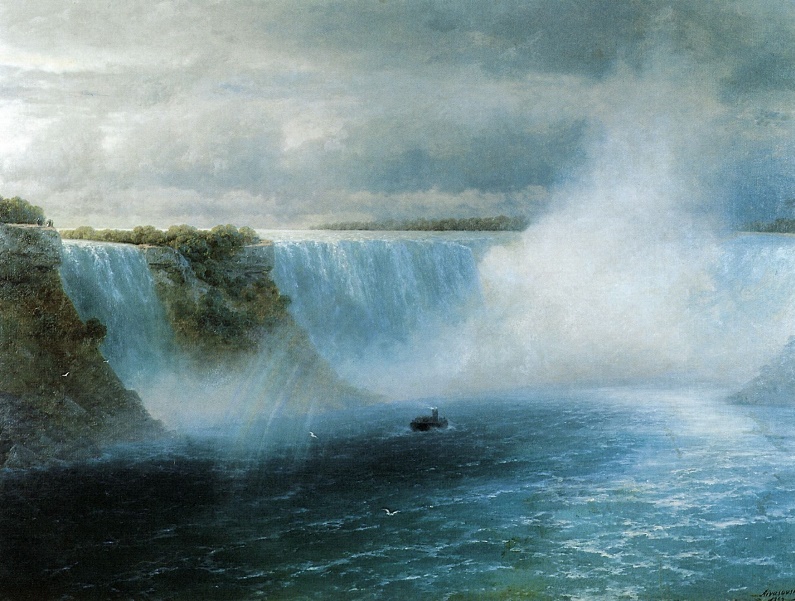  Людей на полотне Иван Константинович показал крошечными черными силуэтами, воплощая величественную красоту водопада. В цветовой палитре картины преобладают оттенки сине-голубой гаммы. Автор использовал для полотна «Ниагарский водопад» темно-синий, бледно-голубой, чернильно-фиолетовый, темно-зеленый, черный, светло-серые  цвета, акцентируя внимание на деревья в середине картины и ярко-синие волны в нижнем правом углу холста.  Айвазовский великолепно передает величие и красоту водопада. Наслаждаясь видом неукротимой водной стихии на картине, можно позабыть о насущном.3. Составьте инструкцию на тему “Как не допустить ошибок при употреблении деепричастий”. Обратитесь к Справочнику по правописанию и литературной правке Розенталя Д.Э. / Под ред. И. Б. Голуб. (М., 2004.),Эталон:Дорогой друг! Правильно употреблять деепричастия не так легко. Чтобы «подружиться» с этой глагольной формой, следуй этой инструкции:1.  В предложении глагол и примыкающее к нему деепричастие должны обозначать действия одного и того же деятеля (лица, существа, предмета). 2. Глагол выражает основное действие, а деепричастие — добавочное действие, сопутствующее основному. 3. Если же производители действий разные, от деепричастия в таком предложении следует отказаться.4. Деепричастия не употребляются при страдательных конструкциях, поскольку в этом случае производитель действия, выраженного сказуемым, и производитель действия, выраженного деепричастием, не совпадают: Вызвав интерес посетителей, картина была быстро продана (картина вызвала интерес, но продать сама себя она не могла — это действие выполнил другой субъект).5. Деепричастия не употребляются в безличных предложениях: Долго гуляя по лесу, мне стало холодно. Но если в безличном предложении употреблен инфинитив, деепричастие может к нему примыкать: Нужно переделать курсовую работу, внеся в нее необходимые уточнения.6. Ты спросишь, как можно перестроить подобные конструкции? Чем заменить деепричастные обороты в предложении? Необходимо заменить деепричастный оборот придаточным предложением: когда я вышел на улицу, мне стало радостно;заменить деепричастие глаголом: иллюстрации к роману не понравились автору и были изменены.5. Выполните мини- проект. Найдите в словарях и справочниках устаревшие формы деепричастия. Составьте небольшой словарик, дайте пояснения.Эталон:Цель проекта – исследовать устаревшие формы деепричастий.Задачи проекта:найти в словарях и справочниках устаревшие формы деепричастия;подобрать общеупотребительную форму к устаревшим формам;распределить в 2 столбца;дать пояснения устаревшей форме;оформить в словарик.Результат проекта (продукт): словарик6. Выполните исследовательский проект по теме «Необычные фразеологизмы». Найдите во Фразеологических словарях русского языка фразеологизмы с деепричастиями и деепричастными оборотами. Распределите  их по тематическим группам, например: решительность, напряженная работа, безделье, дипломатичность, искренность, быстрота и т.д. Напишите значение каждого фразеологизма.Эталон:     Нас, учащихся, заинтересовала тема «Необычные фразеологизмы». Появилось желание, больше узнать об устойчивых сочетаниях, их значении, происхождении, появлении в русском языке, поэтому мы решили исследовать фразеологизмы с деепричастиями и деепричастными оборотами, а именно, понять, что они обозначают и объединить в тематические группы.    Актуальность темы обусловлена тем, что в повседневной жизни, сталкиваясь с фразеологизмами, многие обучающиеся даже не замечают этого. Они не умеют правильно употреблять фразеологизмы в речи, потому что не знают их толкований. Перед выпускниками 9,11 классов при выполнении заданий №7, 8 ОГЭ и  №24 ЕГЭ ставится задача: знать и понимать значение фразеологизмов, уметь употреблять фразеологизмы в речи и применять на практике.Объект исследования: русские словари фразеологизмов.Предметом исследования: фразеологизмы.Цель проекта: исследовать фразеологизмы с деепричастиями и деепричастными оборотами.Для достижения указанной цели необходимо решение следующих задач:- найти фразеологизмы с деепричастиями и деепричастными оборотами;- определить значение этих фразеологизмов;- распределить по тематическим группам.- подобрать материал для создания книжки фразеологизмов (в теч. месяца).Результат проекта (продукт): материал для создания книжки (брошюры) фразеологизмов.   Собрав информацию о фразеологизмах с деепричастиями и деепричастными оборотами, проведя исследования и наблюдения, мы систематизировали материал. На наш взгляд, данная работа поможет при изучении русского языка, расширит кругозор, даст представление о культуре, истории, традициях русского народа.  Также в проектном продукте даны тематические группы с фразеологизмами, которые будут способствовать формированию у школьников грамотной и красивой речи и помогут в сдаче экзаменов. Фразеологизмы о решительностиНе долго думая / думаючи (сразу, не колеблясь)Не говоря лишних слов (решительно, сразу, без рассуждений)Не мудрствуя лукаво (без излишних раздумий, умствований; без затей)Ничтоже сумняся / сумняшеся (совсем не задумываясь, ничуть не сомневаясь в чём-либо, без колебаний)Не задумываясь (решительно, без колебаний)Не теряя времени (немедля, сразу же)Очертя голову (безрассудно смело, не думая о последствиях)Не обинуясь (не раздумывая, без колебаний)Не сходя с места (1.сразу, за один приём; 2. сразу, не теряя времени; тут же, не откладывая на потом)Фразеологизмы о напряженной работеЗасучив рукава (не жалея сил, много и усердно, старательно, энергично, с большим энтузиазмом)Не разгибая спины (без отдыха, без перерыва, долго и напряжённо (работать))Не разгибаясь (без отдыха, без перерыва, долго и напряжённо (работать))Не покладая рук (не переставая, без устали, усердно (трудиться, делать что-либо))Не уставая (беспрерывно, не прекращая продолжать что-либо делать)Не переводя дыхания / духу (в один приём, не останавливаясь, не отдыхая)Фразеологизмы о бездельеСпустя рукава (1. небрежно, кое-как (делать что-либо); 2. беззаботно, предаваясь праздности)Сложа руки (бездельничая)Поджавши руки (ничего не делая)Фразеологизмы о дипломатичностиНе говоря худого слова (не вступая в пререкания, в распри)Мягко говоря (желая не допускать резких слов, суждений, оценок и т.п)Гороху наевшись (обладая огромным терпением, выдержкой (говорить))Фразеологизмы о действиях вопреки желаниюСкрепя сердце (с большой неохотой, принуждая себя, вопреки желанию (делать что-либо))Сжав сердце (с большой неохотой, принуждая себя, вопреки своему желанию)Стиснув зубы (сдерживая свои чувства протеста, превозмогая свои желания)Фразеологизмы о искренностиПоложа руку на сердце (совершенно искренне, чистосердечно)Честно говоря (сообщая всю правду, без утайки, всё как есть)Не шутя (вполне серьёзно, по-настоящему)Фразеологизмы о быстротеСломя голову (очень быстро, стремительно (бежать, мчаться, скакать и т. п.))Подымя хвост (стремглав (бежать, мчаться и т. п.))Фразеологизмы о неосмотрительностиРазиня рот (неосмотрительно, нерасчётливо (делать что-либо))Не глядя (не придавая значения чему-либо; не обращая внимания на что-либо)Фразеологизмы о поздней пореНа зиму глядя (поздней осенью)На ночь глядя (поздним вечером, в начале ночи)Прочие фразеологизмы с деепричастиямиНе затворяя рта (много, без умолку (говорить, болтать))Собственно говоря (в сущности, в действительности)Немного погодя (спустя некоторое время)Сходя в гроб (перед смертью (обычно достигнув преклонного возраста))Чуть дыша (замирая от чего-либо)Работу выполнила:  Загидуллина И.К.,учитель русского языка и литературы  МБОУ-Узякской СОШТюлячинского района Республики ТатарстанТолкование словаУказать  словарь Общее РазличиеТолкование словаУказать  словарь Общее РазличиеНеизменяемая форма глагола, совмещающая признаки и свойства глагола и наречия.Словарь-справочник лингвистических терминов. Изд. 2-е. — М.: Просвещение. Розенталь Д. Э., Теленкова М. А.. 1976.Форма глаголаПризнаки и свойства глагола и наречияФорма глагола, представляющая действие как признак другого действияБольшой энциклопедический словарь / гл. ред. А. М. Прохоров. - М.: Большая Российская энциклопедия,  2000.Форма глаголаДействие как признак другого действияВ грамматике: форма глагола, обладающая, наряду с категориями глагола (вид, залог), признаком наречия (неизменяемость), напр. лёжа, играя, взяв.Толковый словарь русского языка /. С.И. Ожегова, Н.Ю. Шведова. – М.: Издательство "Азъ", 1992.Форма глаголаКатегория глагола и признаки наречияОтглагольное наречие, напр. сидя, читая, взяв, ушедши, уйдя.Большой толковый словарь русского языка / Д. Н. Ушаков. - Москва : Дом Славянской кн., 2008.Отглагольное наречиеСамостоятельная часть речи (или особая форма глагола), обозначающая добавочное действие при основном действии, выраженном глаголом, объединяющая признаки глагола и наречияСтронская И.М. Справочник по русскому языку для учащихся 5-9 классов. – СПб.: Издательский Дом «Литера», 2009Особая форма глаголаСамостоятельная часть речи,обозначающая добавочное действие при основном действии, выраженном глаголом, объединяющая признаки глагола и наречияДеепричастия совершенного вида Деепричастия несовершенного видаОбративПодражаяСтавПредпочитаяПолучивЗнаяОбобщивПолагаяОсуществивПытаясьДобившись КонстатируяОбщеупотребительная форма деепричастияУстаревшая форма деепричастияВысунувВысуня (ср.: бежать высуня язык); ПоложивПоложа (ср.: положа руку на сердце), РазинувРазиня (ср.: слушать разиня рот), СкрепивСкрепя (ср.: согласиться скрепя сердце), Сломив Сломя (ср.: броситься сломя голову), СпустивСпустя (ср.: работать спустя рукава)Примечание: вторые формы являются устарелыми, но сохраняются в устойчивых фразеологических выражениях (Справочник по правописанию, произношению, литературному редактированию/Д.Э. Розенталь, Е.В. Джанджакова, Н.П. Кабанова - М.: ЧеРо, 1999)Примечание: вторые формы являются устарелыми, но сохраняются в устойчивых фразеологических выражениях (Справочник по правописанию, произношению, литературному редактированию/Д.Э. Розенталь, Е.В. Джанджакова, Н.П. Кабанова - М.: ЧеРо, 1999)БывшиЗнавши,ЕхавшиИмевшиПахавшиЛизавши,ВязнувшиДеепричастия от основы прошлого времени с суффиксом -вши ныне считаются разговорно-просторечными и малоупотребительны, ранее обозначали действие, только что совершённое к настоящему моменту: «сказавши так, он сел», «увидевши это, он схватился за вилы» (Википедия)Деепричастия от основы прошлого времени с суффиксом -вши ныне считаются разговорно-просторечными и малоупотребительны, ранее обозначали действие, только что совершённое к настоящему моменту: «сказавши так, он сел», «увидевши это, он схватился за вилы» (Википедия)